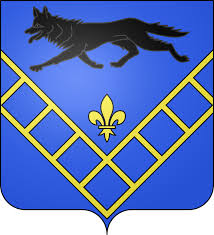 SUBVENTION COMMUNALE  AUX ASSOCIATIONSASSOCIATION : ...........................................................................................................DOSSIER DE DEMANDE DE SUBVENTIONAnnée : 2021Dossier à retourner en mairie dûment complété et signé avant le :31 janvier 20211. Présentation de l’association1.1. Identification de l’association• Nom de l’association, et sigle éventuel : ..............................................................................................................................• Adresse du siège social : ………………………………………………………………………………………………………………………………..
..................................................................................................................................................................................................• Numéro de téléphone : ................................................................adresse courriel : ..............................................................• Objet de l’association : ……………………………………………………………………………………………………………………………..…
.................................................................................................................................................................................................................................................................................................................................................................................................... • Date de publication au journal officiel : ................................................................................................................................ 1.2. Identification des responsables de l’association• Nom et coordonnées (tel et/ou mail) du Président de l’association : ......................................................................................................................................................................................................................................................................................• Nom et coordonnées (tel et/ou mail) d’un 2eme contact :………………………………………………………………....……………………………………………………………………………………………………………………………….• Nom et coordonnées de la personne chargée du dossier au sein de l’association : ................................................................................................................................................................................................................................................................1.3. Fonctionnement de l’association• Moyens humains de l’association :- nombre de bénévoles : ....................................................................- nombre de salariés permanents : ................................................... (Préciser la nature des contrats : CDI, CDD) • Nombre d’adhérents à jour de leur cotisation :- nombre total : ......................- nombre d’adhérents habitant Le Vaudoué : ...................... 2. Objet de la demande de subvention2.1  Activité générale de l’association pour l’année……………………....2.2  Réalisation d’une action spécifique2.3  Réalisation d’un investissement spécifique2.1. Subvention demandée pour contribuer à l’activité générale de l’association pour l’année ...................• Budget prévisionnel de l’association approuvé par les instances statutaires :- Fournir en annexe le budget prévisionnel ou à défaut l’estimé de l’année en cours.2.2. Subvention demandée pour financer la réalisation d’un projet spécifique• Présentation du projet :- Contenus et objectifs du projet : .................................................................................................................................................................................................
......................................................................................................................................................................................................................................................................................................................................................................................................................................................................................................................................................................................................- Méthodes et moyens qui seront mis en œuvre :…....................................................................................................................................................................................................................
........................................................................................................................................................................................................................................................................................................................................................................................................................................................................................................................................................................................................................................................................ - Public(s) cible(s) : ........................................................................................................................................................................................................................
................................................................................................................................................................................................................................................................................................................................................................................................................................................- Nombre approximatif de personnes bénéficiaires : ...................... - Lieu(x) de réalisation : .......................................................................................................- Période prévue de mise en œuvre : ..................................................................................... • Budget prévisionnel du projet : Fournir en annexe le budget prévisionnel du projet2.3. Subvention demandée pour financer la réalisation d’un investissement spécifique• Présentation de l’investissement projeté (travaux, ou acquisition d’un bien) :- Désignation de l’investissement projeté, et explication de son utilité : ..................................................................................................................................................................................................
...................................................................................................................................................................................................................................................................................................................................................................................................................................................................................................................................................................................................... - Estimation du coût de l’investissement (joindre un devis) : .......................................... €- Planning de réalisation : ..................................................................................................................................................................................................
..................................................................................................................................................................................................3. Compte rendu de l’activité antérieureLes documents réclamés ci-après portent sur toute forme d’activité antérieure : Activité générale de l’association, action spécifique, ou investissement spécifique. Ils prennent en compte les obligations légales résultant de l’article L. 1611-4 du code général des collectivités territoriales.3.1. Documents retraçant le dernier exercice closL’association joint au présent dossier tous documents retraçant l’activité antérieure correspondant au dernier exercice comptable clos : bilan et compte de résultats certifiés conformes par le président de l’association, rapport moral, rapport d’activité, …4. Attestation sur l’honneurJe, soussigné, ............………………………............................................... Président(e) de l’association,• déclare que l’association est en règle au regard de l’ensemble des déclarations sociales et fiscales ainsi que des cotisations et paiements y afférant,• certifie exactes les informations du présent dossier,• demande une subvention de :• précise que cette subvention, si elle est accordée, devra être versée au compte bancaire de l’association ............................................................................................................................... (Joindre un RIB)Fait le .................................................                           à ........................................ (Signature)Récapitulation des pièces à joindre au présent dossier :- une copie des statuts (uniquement pour une première demande, ou en cas de modification des statuts),- le bilan financier du dernier exercice comptable clos (copie certifiée),- le rapport d’activité du dernier exercice comptable clos,- le devis des travaux ou de l’achat (uniquement pour une demande de subvention d’équipement),- un RIB. Montant de la subvention demandée pour contribuer à l’activité générale de l’association .....................................€ Montant de la subvention demandée pour le financement du projet .........................................................€ Montant de la subvention demandée pour le financement de cet investissement...................................................... €.......................................... € pour l’activité générale de l’association.......................................... € pour ................................................................................... (désigner l’action spécifique) .......................................... € pour ........................................................................................ (désigner l’investissement)